Semester IIB. A. B. Ed. (CBCS) Semester- IIGROUP A: ABILITY ENHANCEMENT COMPULSORY COURSES (AECC)Semester II AEC1(II): LANGUAGE SKILLS (HINDI)Time: 3 Hours 							 		Max. Marks: 100           	 Credits-   4									 Theory: 80, Internal: 20NOTE FOR PAPER SETTER FOR THEORY EXAMINATION i) Paper setter will set 9 questions in all, out of which students will be required to attempt 5 questions. ii) Q.No. 1 will be compulsory and will carry 16 marks. There will be atleast 4 short-answer type questions  selected from the entire syllabus. iii) Two long answer type questions will be set from each of the four units, out of which the students will be required to attempt one question from each unit. Long-answer type questions will carry 16 marks each. iv) All questions will carry equal marks.Objectives:To enable the students to acquire basic skills in functional language. To develop independent reading skills and reading for appreciating literary works. To internalise grammar rules so as to facilitate fluency in speech and writing . To develop functional and creative skills in language. To develop values of liberalism and an insight into the cultural heritage of the region which remains embodied in the literary output of the region. Transaction mode :Lecture cum discussion, group discussion; panel discussion, seminar group work, library work.COURSE CONTENTSUnit I: History of Language and Literature-2Aadhunik Hindi Sahitya ka Itihas [1857 Se Lekar Ab Tak]Unit II : Modern Poetry-1 [Pre-Independence Literature]Swatantratapurva Hindi Kavita Ka VikasMaithilisaran Gupt- Nar Ho Na Nirash Karo Man ko Jayshankar Prasad- Himadri Tung Sring Se Prabudh Sudhha Bharti Suryakant Tripathi Nirala- Joohi ki Kali Sumitranandan Pant- Drut Jharo Jagat Ke Jirn Patra Mahadevi Verma-MaiNeer Bhari Dhukh Ki Badli, Unit III : Modern Poetry-2 [Post-Independence Literature]Swatantrayottar Hindi Kavita Ka VikasGajanan Madhav Muktibodh- Bhool Galti, Kedarnath Agrawal- Chandra Gahna Se Lautati Ber Raghveer Sahay- Aapki Hansi Nagarjun- Aakal Aur Uske Bad Kedarnath Singh- Aakal Me Saras Unit IV : Communication skills Conversation [Varta]:Characteristics – Definition – Styles of conversation – Higher order skills-Telephonic conversation, Role Play, – Models, etc. – Exercises.References:Hindi Sahitya Ka Itihas: Ramchandra Sukla, Vani Prakashan, Delhi Hindi Sahitya ka Aadikal: Hajari Prasad Divedi, Vani Prakashan, Delhi Hindi Sahitya Ka Itihas: Dr Nagendra , Mayoor Paperbacks, Delhi Hindi Sahitya Ka Sanchhipt Itihas: Nanddulare Bajpayee, Swaraj Prakashan, Delhi Hindi Sahitya Ka Dusara Itihas: Bacchan Singh, Vani Prakashan, Delhi Aadhunik Hindi Sahitya ka Itihas: Bacchan Singh, Lokbharti Prakashan, Delhi Hindi Sahitya ka Sanchhipt Itivritt: Shivkumar Mishra, Vani Prakashan, Delhi Hindi Sahitya ka Sanchhipt Itihas:Viswanath Tirpathi, Orient Longman, Delhi Sawtantrayotar Hindi Sahitya Ka Itihas: Dr Laxmisagar Vasney, Delhi Hindi Sahitya Aur Samvedana Ka Vikas: Ramswaroop Chaturvedi, Lokbharti Prakashan Bhasha, Yugbodh aur Kavita: Dr Ramvilas Sharma, Vani Prakashan, Delhi Kavita ka Vartmaan: Dr P Ravi, Vani Prakashan, Delhi Hindi Kvaya ka Itihas: Ramswaroop Chaturvedi, Lokbharti Prakashan, Delhi Kavita ki Zameen aur Zameen ki Kavita: Namvar Singh, Rajkamal Prakashan, Delhi Nayee Kavita aur Astitvawad: Ramvilas Sharma, Rajkamal Prakashan,Delhi Chhayavad: Namvar Singh, Rajkamal Prakashan, Delhi Kavita ke Naye Pratiman: Namvar Singh Raajkamal Prakashan, Delhi Hindi Kavita ka Atit aur Vartmaan: Maneger Panday, Vani Prakashan, Delhi Hindi Kavita Ki Tisari Dhara: Mukesh Manas, Swaraj Prakashan, Delhi Effective Communication Skills, by Omkar N Kour Prayojanmoolak Hindi- Madhav Sontakke, Rajkamal Prakashan Samooh, Delhi Prayojanmoolak Hindi ki Nayee Bhoomika- Kailash Nath Panday, Rajkamal Prakashan Samooh, Delhi Prayojanmoolak Hindi: Sidhant aur Prayog- Dangal Jhalte, Vani Prakashan, Delhi http://www.hindisamay.com Suggested Activities:In the internal class during the different activities the performance of the student will be assessed by the teacher. Test, assignments and small projects works may be given .GROUP A: ABILITY ENHANCEMENT COMPULSORY COURSES (AECC)Semester II AEC1(II): LANGUAGE SKILLS (ENGLISH)-IITime: 3 Hours 						 			Max. Marks: 100           Credits-   4 									Theory: 80, Internal: 20NOTE FOR PAPER SETTER FOR THEORY EXAMINATION i) Paper setter will set 9 questions in all, out of which students will be required to attempt 5 questions. ii) Q.No. 1 will be compulsory and will carry 16 marks. There will be atleast 4 short-answer type questions  selected from the entire syllabus. iii) Two long answer type questions will be set from each of the four units, out of which the students will be required to attempt one question from each unit. Long-answer type questions will carry 16 marks each. iv) All questions will carry equal marks.Objectives :Students develop proficiency in English which equips them to:understand the demands of audience, subject, situation and purpose and the use of language for effective communication. analyse language in context to gain an understanding of grammar, vocabulary, spelling, punctuation and speech. examine authentic literary and non-literary texts and develop insight and appreciation. gain an understanding of study and reference skills. plan, draft, edit and present a piece of writing. COURSE CONTENTSUnit I: Descriptive GrammarFunction of Auxiliaries; Modals; Question formClauses: Noun Clause; Reported Speech and Change of Voice.Unit II: Development of Language CompetenceTo be based on the use of multiple texts which address issues of multiculturalism, gender, racism and texts which relate with current issues and contemporary trends. Short stories, comic strips, cartoons and animations (both print and non-print media) to be used. Speeches of famous persons, diaries, travelogues can also be used.Unit III: Writing for Functional PurposesLetter-writing (Professional / Personal)Unit III: Creative Skills in WritingWriting dialogues, poems and essaysUnit IV: Basic PhoneticsSounds of English language, intonation and transcription using IPA.References:Chan. et al. (1997) Professional Writing Skills, San Anselma, CA Fiderer, A. (1994) Teaching Writing: A Workshop Approach. Scholastic. Block, C.C. (1997). Teaching the Language Arts, 2nd Ed. Allyn and Bacon Mckay. et al. (1995). The Communication Skills Book, 2 nd Ed. New Harbinger Publications. Merrriam, E. (1964). It Doesn’t Always Have to Rhyme. Atheneum. Hyland, Ken (2004) Second Language Writing. University of Michigan Press. Graves,D (1992). Explore Poetry: The reading /writing teacher’s companion. Heinemann Stone Douglas (1999). Difficult conversations: How to discuss what Matters Most, New York.:Penguin Books. Gabor Don (2001). How to start a Conversation and Make Friends, New York: Fireside. GROUP A: ABILITY ENHANCEMENT COMPULSORY COURSES (AECC)Semester IIAEC2(II): INFORMATION AND COMMUNICATION TECHNOLOGY (ICT) IN EDUCATION-IITime: 3 Hours 						    		   	Max. Marks: 100            Credits-   4 							     Theory: 60, Internal: 20, Practical: 20NOTE FOR PAPER SETTER FOR THEORY EXAMINATION i) Paper setter will set 9 questions in all, out of which students will be required to attempt 5 questions. ii) Q.No. 1 will be compulsory and will carry 12 marks. There will be atleast 4 short-answer type questions  selected from the entire syllabus. iii) Two long answer type questions will be set from each of the four units, out of which the students will be required to attempt one question from each unit. Long-answer type questions will carry 12 marks each. iv) All questions will carry equal marks.Objectives of the course: On completion of the course the students will be able to:Explain the process and stages of instructional design.Design anddeveloptechnologyintegratedlearningexperiencesusing ICT tools.Explain the different pedagogical approaches of ICT integration in education.Develop skills in using various e-learning tools and technologies.Plan, develop, and use multimedia based learning content using open source authoring software.Create and use Open Educational Resources under different CC licenses.Use various online and offline ICT tools for assessment.Appreciate the scope of ICT for improving the personal productivity and professional competencies.Explain the emerging trends in information and communication technology.Course Content: Unit I: Instructional Design and E-contentInstructional Design – concept, principles, models and stages of instructional design.Basic Understanding of Audio-Visual StudioBasic Photography AestheticsTypes of Camera and MicrophonesMulti Camera SetupVarious Formats of Video and AudioShot Division/ Types of Shot Sizes and their impact on narrative/ continuityGenres in Video CommunicationSteps in the Video Production Multimedia tools- Audio editing, video editing, screen casting, graphic editing, and basics of animation, and creating interactive media.Designing, developing and using Massive Open Online Courses (MOOCs).Unit II: ICT and PedagogyApproaches to integrating ICT in teaching and learning.Techno pedagogical content knowledge (TPCK).E-learning: concept, types, characteristics, advantages and limitations. E-learning tools and technologies, Learning Management Systems (LMS).Flipped classrooms: meaning and possibilities.Web quest and virtual field trips: concept, process, and use in the classroom.Subject specific ICT tools for creating and facilitating learning.Designing technology integrated authentic learning designs and experiences.ICI integrated Unit plan – Web 2.0 for creating constructivist learning environment.Assistive technology for special needs and inclusion: tools and processes, ICT and Universal design for Learning (UDL).ICT for Assessment: Online and offline assessment tools – rubrics, e-portfolio, survey tools, puzzle makers, test generators, reflective journal, question bank.Unit III: Designing and Developing E-ContentLearning theories – implications for instructional designE-learning courseware (e-content) designIdentifying and organizing course content: need analysis(learner, content, task), learning objectives, course sequence.Designing instructional media, evaluation, and delivery strategies.Creating interactive content – story board, courseware outline, interactivity and interface.Courseware delivery and evaluation.Reusable learning objects (RLO)– meaning, types and characteristics, RLO repositories, metadata and standards.E-content authoring tools- open source and proprietary alternatives.Open Educational Resources – Meaning and importance, various OER initiatives, creative common licensing.Unit IV: ICT for Educational Management and Professional DevelopmentICT for personal management: email, task, events, diary, networking.ICT for educational administration: scheduling, record keeping, student information, electronic grade book, connecting with parents and community, Library Automation.ICT for professional development: tools and opportunities.Electronic teaching portfolio- concept, types, tools, portfolio as a reflective tool for professional development.Self-directed professional development: role of ICT.Teacher networks and community of practice, web conferencing- tools and techniques.Technology and design based research and its pedagogical implications for professional development.Emerging Trends in ICT and its educational implications: augmented reality, 3D printing, learning analytics, digital games, artificial intelligence.Sessional activities:LMS experience- hands on various features of LMS – the ICT course may be provided through LMS.Enrolling and completing some MOOC courses of interest.Creating resources for flipped classroom and practicing flipped learning in school.Evaluating OER resources. Creating and sharing OER materials- may be in NROER.Developing technology integrated unit/lesson plan and trying out this in the school.Hands on experience on subject specific software tools like geogebra.Evaluation of RLO repositories and creating RLO and uploading to repositories.A critical study of some e-learning courses and enrolling and completing some free e-learning courses.Developing a multimedia e-content for a topic using eXe Learning.Creating screen cast video of a lesson.Creating a podcast using audacity and sharing it on podcasting site.Shooting, editing, producing and sharing of videos segment on any educational topic.Creating a simple 2D animation using pencil or Tupi.Creating and editing various graphics.Planning and creating digital rubrics for any topic.Organize web conferencing using Skype.Review of ICT labs (plans and equipments/resources) in school from internet.Interview of computer hardware engineer/ICT specialist regarding Hardware planning, evaluation, maintenance and up gradation.Developing an electronic assessment portfolio.Developing an electronic teaching portfolio.Readings on emerging ICT trends in education.Using FOSS tools for timetabling, grade sheet.Suggested Readings:Athanassios Jimoyiannis (Editor) (2011). Research on e-Learning and ICT in Education. Springer: USA Costantino, P.M., DeLorenzo,M.N., Kobrinski,E.J. (2006).Developing a professional teaching portfolio: a guide for success. PearsonChristopher Moersch(2009). Beyond Hardware-Using Existing Technology to promote Higher-Level thinking. Viva Books:  New Delhi.David Moursund (2009).Project Based Learning- Using Information Technology- Second Edition. Viva Books: New Delhi.Howard Pitler, Elizabeth R. Hubbell, and Matt Kuhn.(2012)Using Technology with Classroom Instruction That Works, 2nd Edition. ASCD:Denver Liz Arney (2015)Go Blended!: A Handbook for Blending Technology in SchoolsM. D. Roblyer, Aaron H. Doering (2012). Integrating Educational Technology into Teaching (6th Edition)Mohit K (2003). Design and implementation of Web-enabled Teaching Tools : IRM Press, UK.Pradeep Kumar (2011). Web Resources in Pedagogy . Apple Academics: Oakville.Sonny Magana, Robert J. Marzano (2013).Enhancing the Art & Science of Teaching With Technology (Classroom Strategies) ENG 102:  English PoetryTime: 3 Hours 						 			Max. Marks: 100           Credits-   4 									Theory: 80, Internal: 20NOTE FOR PAPER SETTER FOR THEORY EXAMINATION i) Paper setter will set 9 questions in all, out of which students will be required to attempt 5 questions. ii) Q.No. 1 will be compulsory and will carry 16 marks. There will be atleast 4 short-answer type questions  selected from the entire syllabus. iii) Two long answer type questions will be set from each of the four units, out of which the students will be required to attempt one question from each unit. Long-answer type questions will carry 16 marks each. iv) All questions will carry equal marks.HIN 102:  HindiTime: 3 Hours 						 			Max. Marks: 100           Credits-   4 									      Theory: 80, Internal: 20NOTE FOR PAPER SETTER FOR THEORY EXAMINATION i) Paper setter will set 9 questions in all, out of which students will be required to attempt 5 questions. ii) Q.No. 1 will be compulsory and will carry 16 marks. There will be atleast 4 short-answer type questions  selected from the entire syllabus. iii) Two long answer type questions will be set from each of the four units, out of which the students will be required to attempt one question from each unit. Long-answer type questions will carry 16 marks each. iv) All questions will carry equal marks.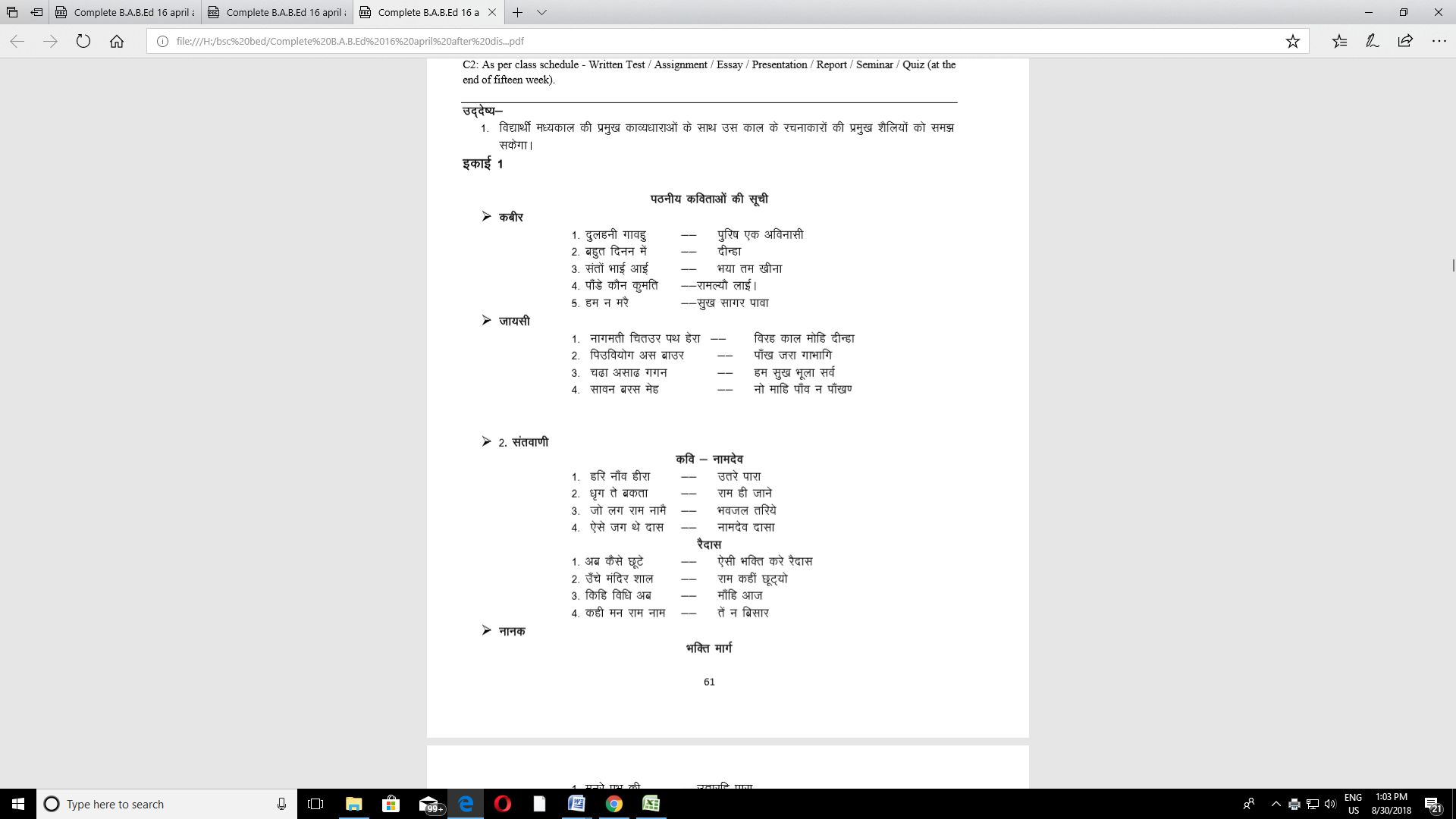 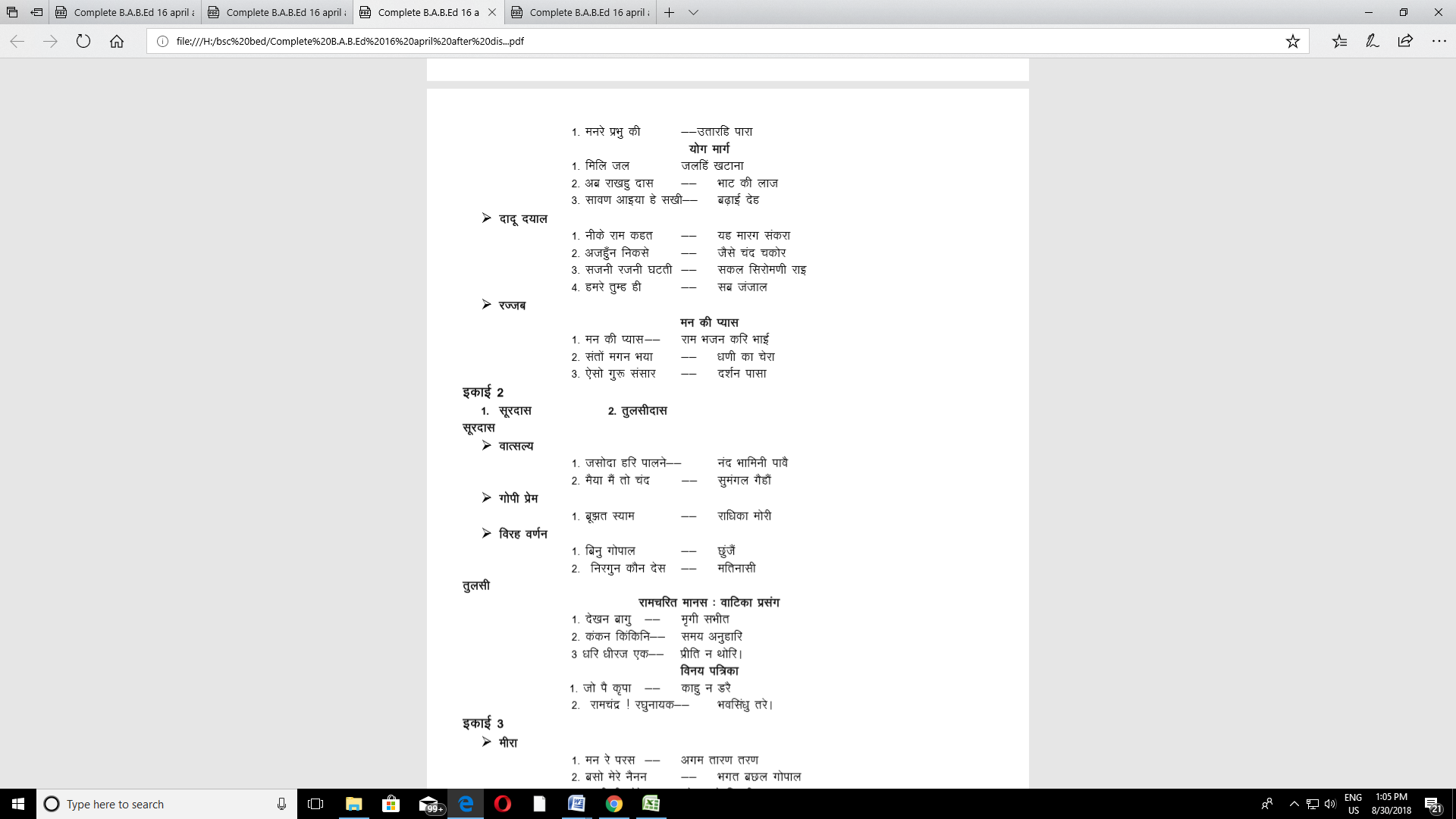 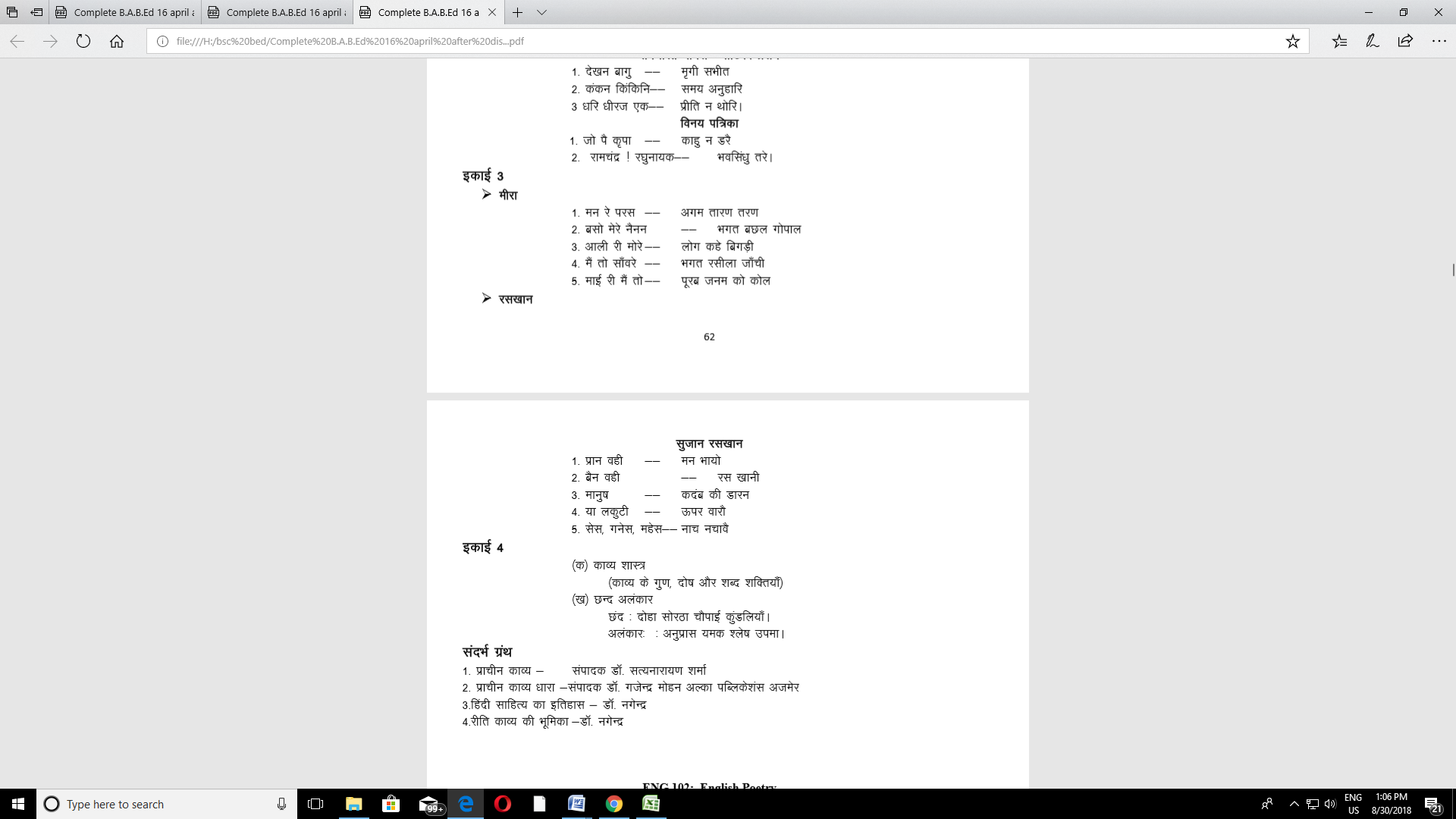 GEO-102: GeomorphologyTime: 3 Hours 						    		   Max. Marks: 100            Credits-   4 							     Theory: 60, Internal: 20, Practical: 20NOTE FOR PAPER SETTER FOR THEORY EXAMINATION i) Paper setter will set 9 questions in all, out of which students will be required to attempt 5 questions. ii) Q.No. 1 will be compulsory and will carry 12 marks. There will be atleast 4 short-answer type questions  selected from the entire syllabus. iii) Two long answer type questions will be set from each of the four units, out of which the students will be required to attempt one question from each unit. Long-answer type questions will carry 12 marks each. iv) All questions will carry equal marks.Objectives:To understand the physical evolution of the planet earth though geological timesTo appraise concepts and theories essential for understanding forms and processes of the earthTo understand the physical features and processes shaping the characteristics of the earthCourse ContentUnit IGeological	time	scale;	Fundamental	concepts:	uniformitarianism,	evolution	and	dynamic equilibrium; Isostacy; Continental Drift Theory; Theory of Plate Tectonics.Unit IIGeomorphic Processes: Weathering, Erosion and Mass-wasting: Impacts on landforms; Cycle of erosion and slope evolution (W.M. Davis and Walther Penck).Unit IIIInfluence of lithology and structure on landforms; Folded and faulted structures; River channels ― form and pattern;Unit IVGeomorphic agents, processes and resultant features― fluvial, aeolian, glacial, marine and karst.Reading ListBloom A. L., 2003: Geomorphology: A Systematic Analysis of Late Cenozoic Landforms, Prentice- Hall of India, New Delhi.Bridges E. M., 1990: World Geomorphology, Cambridge University Press, Cambridge. Christopherson, Robert W., 2011: Geosystems: An Introduction to Physical Geography, 8 Ed., Macmillan Publishing CompanyKale V. S. and Gupta A., 2001: Introduction to Geomorphology, Orient Longman, Hyderabad. Knighton A. D., 1984: Fluvial Forms and Processes, Edward Arnold Publishers, London.Richards K. S., 1982: Rivers: Form and Processes in Alluvial Channels, Methuen, London. Selby, M.J., (2005), Earth’s Changing Surface, Indian Edition, OUPSkinner, Brian J. and Stephen C. Porter (2000), The Dynamic Earth: An Introduction to Physical Geology, 4th Edition, John Wiley and SonsThornbury W. D., 1968: Principles of Geomorphology, Wiley.Wooldridge W. S. and Morgan R. S., 1959: An Outline of Geomorphology: The Physical Basis of Geography, Longmans.Gautam, A (2010): Bhautik Bhugol, Rastogi Punlications, MeerutPracticalsInstrumental  SurveyTotal credit: 1	Contact hours: 2 per weekSurvey of a small area by Chain Tape and Plane Table methods Calculation of height of an object by Abney LevelPractical Record:Students will be required to prepare a practical file consisting of all exercises in the paper.Assessment Modalities: The assessment modality will involve a term-end examination towards the end of the semester.The term-end examination will carry a weightage of 30 marks. Duration of examination will be 3 hours.Lab Work (Any 3 out of 4 exercise)	15 MarksRecord File	10 MarksViva	05 MarksReading ListTyner J. A., 2010: Principles of Map Design, The Guilford Press.Mishra R. P. and Ramesh A., 1989: Fundamentals of Cartography, Concept, New Delhi.Monkhouse F. J. and Wilkinson H. R., 1973: Maps and Diagrams, Methuen, London.Sharma J. P., 2010: Prayogic Bhugol, Rastogi Publishers, Meerut.Singh R. L. and Singh R. P. B., 1999: Elements of Practical Geography, Kalyani Publishers.Singh, L R & Singh R (1977): Manchitra or Pryaogatamek Bhugol , Central Book Depot, AllahabadSingh, R.L. & Singh Rana, P.B. 1992: Elements of practical Geography, New Delhi: Kalyani PublisherHIS 102 : Modern World History (Renaissance to 1945 A.D.)Time: 3 Hours 						 			    Max. Marks: 100           Credits-   4 									    Theory: 80, Internal: 20NOTE FOR PAPER SETTER FOR THEORY EXAMINATION i) Paper setter will set 9 questions in all, out of which students will be required to attempt 5 questions. ii) Q.No. 1 will be compulsory and will carry 16 marks. There will be atleast 4 short-answer type questions  selected from the entire syllabus. iii) Two long answer type questions will be set from each of the four units, out of which the students will be required to attempt one question from each unit. Long-answer type questions will carry 16 marks each. iv) All questions carry equal marksPOL 102: REPRESENTATIVE INDIAN POLITICAL THINKERSTime: 3 Hours 						 	               Max. Marks: 100           Credits-   4								    Theory: 80, Internal: 20NOTE FOR PAPER SETTER FOR THEORY EXAMINATION i) Paper setter will set 9 questions in all, out of which students will be required to attempt 5 questions. ii) Q.No. 1 will be compulsory and will carry 16 marks. There will be atleast 4 short-answer type questions  selected from the entire syllabus. iii) Two long answer type questions will be set from each of the four units, out of which the students will be required to attempt one question from each unit. Long-answer type questions will carry 16 marks each. iv) All questions carry equal marksObjectives: On completion of the course the students – Teacher will be able to:To understand the fundamentals of Indian view regarding state, society and man and also the ancient Indian view point regarding human virtues, individuals place in social order.To understand and appreciate major streams of social and religious reforms in India in the 19th century and also the interaction between religion and political awakening.To understand and appreciate different streams of nationalism in Indian political thinking.To understand the various aspects of Political thoughts of modern era and analyse political and social philosophy of Indian thinkers with specials reference to social justice and socialism.ECO 102:  INDIAN ECONOMYTime: 3 Hours 						 	Max. Marks: 100           Credits-   4 								Theory: 80, Internal: 20NOTE FOR PAPER SETTER FOR THEORY EXAMINATION i) Paper setter will set 9 questions in all, out of which students will be required to attempt 5 questions. ii) Q.No. 1 will be compulsory and will carry 16 marks. There will be atleast 4 short-answer type questions  selected from the entire syllabus. iii) Two long answer type questions will be set from each of the four units, out of which the students will be required to attempt one question from each unit. Long-answer type questions will carry 16 marks each. iv) All questions carry equal marksObjectives: The students will be able to:Explain the various issues, problems and policies of Indian EconomyDetail account of the development of Indian economy before, at the time and after Independence.Describe sectoral development and different components of Indian Economy.Understand the problems of population growth, unemployment, Inflation and measures to check Inflation.Critically explain the current economic problems and new economic reforms in IndiaGROUP E: PROFESSIONAL EDUCATION COURSES (PEC)I: Perspectives in Education (PE)Semester II PECG 102: CHILDHOOD AND GROWING UP Time: 3 Hours 						 		    Max. Marks: 100            Credits-   4 								    Theory: 80, Internal: 20NOTE FOR PAPER SETTER FOR THEORY EXAMINATION i) Paper setter will set 9 questions in all, out of which students will be required to attempt 5 questions. ii) Q.No. 1 will be compulsory and will carry 16 marks. There will be atleast 4 short-answer type questions  selected from the entire syllabus. iii) Two long answer type questions will be set from each of the four units, out of which the students will be required to attempt one question from each unit. Long-answer type questions will carry 16 marks each. iv) All questions carry equal marksObjectives of the Course: On the completion of course, the student teacher will be able to:Situate individual development in a socio-cultural context.Develop an understanding about the impact/influence of socio-cultural context in shaping human development, especially with respect to the Indian context.Acquire theoretical perspectives and develop an understanding of dimensions and stages of human development and developmental tasks.Understand a range of cognitive skills and affective processes in human learners.Become aware of different contexts of learning and situate schools as a special environment for learning.Reflect on their own implicit understanding of the nature and kinds of learning.Gain an understanding of different theoretical perspectives on learning with a focus on cognitive views of learning as well as social– constructivist theories.Explore the possibilities of an understanding of processes in human cognition and meaning–making them as basis for designing learning environments and experiences at school.Appreciate the critical role of learner’s based on differences and contexts in making meanings, and hence draw out implications for schools and teachers.Course ContentsUnit I: Learner as a Developing Individual and individual differences among learnersDevelopmental Influences: Development as a resultant of interactions between individual potential (innate, acquired) and external environment (physical, socio-cultural, economic and technological).Nature and nurture, continuity and discontinuity and growth and maturation issues. The understanding of cognitive and affective processes influencing the development of the learner and their applications in classroom teaching.Dimensions of differences in psychological attributes—cognitive abilities, interest, aptitude, creativity, personality, values.Understanding learners from multiple intelligence perspective with a focus on Gardner’s theory of multipleintelligence. Differences in learners based on predominant ‘learning styles’. Unit II: Development and LearningMeaning and principles of development, relationship between development and learning. Dimensions of individual development: physical, cognitive, language, emotional, social and moral, their interrelationships and implications for teachers (relevant ideas of Piaget, Erikson and Kohlberg).Stages of development—developmental tasks with focus on processes growth and development across various stages from infancy to post adolescence (special emphasis on concerns of adolescence).Unit III: Theoretical Perspectives on Learning Perspectives on human learning: Behaviourist (conditioning paradigm in brief), Cognitivist and Social Cognitivist (Bandura), Information-Processing view, Humanist, Social-Constructivist Social Cognitive Learning (drawing selectively on the ideas of Skinner, Piaget, Rogers, Vygotsky).Concepts and principles of each perspective and their applicability in different learning situations  Relevance and applicability of various theories of learning for different kinds of learning situations Role of learner in various learning situations, as seen in different theoretical perspectivesRole of teacher in teaching- learning situations: a) transmitter of knowledge, b) model, c) facilitator, d) negotiator, e) co- learner. (The focus is on building understanding of different psychological perspectives of learning and helping student teachers to learn to apply them in different learning situations).Unit IV: Learning in ‘Constructivist’ PerspectiveDistinctions between learning as ‘construction of knowledge’ and learning as ‘transmission and reception of knowledge’.Social-Constructivist perspective (also Bruner and Ausubel’s perspective) and applications of Vygotky’s ideas in teaching.Understanding processes that facilitate ‘construction of knowledge’:Experiential learning and reflection Social mediation  Cognitive negotiability Situated learning and cognitive apprenticeship Meta-cognition. Creating facilitative learning environment.Teachers’ attitudes, expectations– enhancing motivation, Achievement motivation, positive emotions, self-efficacy, collaborative and self-regulated learning. (The focus is on learning as a constructive rather than a reproductive process. The learner- centered orientation has implications for understanding learning as contextual and self-regulated process and following suitable classroom practices). Modes of Learning Engagement: Modes of learning engagement will include:Reflective Written Assignments Lecture-cum-discussion Study of selected readings and discussions around overviewsAnecdotes, experiential and reflective writings.Audio-visual clips of learning situations and interactions, analysis and discussion in small groups as well as large groupGroup presentations of key themes and conceptsExemplars of ‘constructivist’ learning situations, Case studies, their analysis and discussionClose observation of learners (students) in learning situations at school, as well as in other contexts; making field notesInterpretation, analysis and discussion of observationsAssignments based on the abovePracticum/ Tutorials:Reflective Written AssignmentsField observation notesAnalysis of a learning situation and case study, using theoretical perspectivesAdministration of any one standardized tests (Intelligence/aptitude/attitude/creativity) and preparation of psychological assessment report.Prepare a critical report on implications of any one theory for learning – Piaget, Erickson and Bandura.Select a child with learning problem (refer 5.5) and carry out academic assessment in any one subject, identify the remedial measures and prepare a report.Preparation of learners’ profile based on cognitive and non-cognitive characteristics to depict inter and intra individual differences.Project workSuggested Readings:Ambron, S.R. (1981). Child Development. New York. Holt Rinehart & Winston. Atkinson, Richard C. et.al. (1983). Introduction to Psychology. New York. Harcourt Brace Johanovich Inc. Benjafield, J.G. (1992). Cognition. Prentice Hall, Englewood Cliffs.Blackie, J. (1971). How Children Learn in J.C. Stone and F.W. Schneider (eds.) New York. Readings in the Foundations of Education, Vol II, Cromwell. Brown, J.S., Collins, A and Dugrid, P (1989). Situated Cognition and the Culture of Learning, Educational Researcher: 32-42.Dececco. (1970). Italy. Psychology & Learning and Instruction Educational Psychology Prentice.Flavell, J.H. (1963). The Developmental Psychology of Jean Piaget, New York. Van No strand.Gange, R. M. (1985). The Conditions of Learning and Theory of Instruction (4th edition). New York.  Holt, Rinehart and Winston.Gardner, H. (1999). The disciplined mind what all students should understand. New York. Simon & Schuster.Gardner, Howard (1989). Frames of Mind. New York. The Theory of Multiple Intelligences, Basic Books.Gardner, Howard (1991). The Unschooled Mind. New York. Basic Books. Hurlock, E.B. (1964). Child Development. New York. Mcgraw Hill Book Co. Phillippe Aives. (1962). Centuries of Childhood. A Sociology of Family Life. New York. Knops. Wolfolk (1987). Educational Psychology. Prentice Hall Eaglewood Cliff. Srivastava, A.K. (1998). Child Development. The Indian Perspective. New Delhi. NCERT.Sibia, A. (2006).  Life at Mirambika. New Delhi. NCERT. Chauhan S. S. (2002). Advanced Education Psychology.  Delhi. Vikas Publication.Woolfolk, A.E. (2009). Educational Psychology (11th Edition) (My Education Lab Series) Prentice Hall.Wertsch, J.V. (1985). Vygotsky and the Social Formation of Mind. Harvard University Press.Chauhan, S.S. (1990).  Advanced Educational Psychology. New Delhi. Vikas Publication House. Sharma R.A. (1996). Fundamentals of Educational Psychology. Meerut. Lal Book Depot.GROUP F: SKILL ENHANCEMENT COURSES (SEC)Semester II WEAP 102: WORK EDUCATION (AGRICULTURE PRACTICE)-IITime: 1.5 Hours 						 	Max. Marks: 50            Credits-   3 Theory: 40, Internal: 10NOTE FOR PAPER SETTER FOR THEORY EXAMINATION i) Paper setter will set 9 questions in all, out of which students will be required to attempt 5 questions. ii) Q.No. 1 will be compulsory and will carry 8 marks. There will be atleast 4 short-answer type questions  selected from the entire syllabus. iii) Two long answer type questions will be set from each of the four units, out of which the students will be required to attempt one question from each unit. Long-answer type questions will carry 8 marks each. iv) All questions will carry equal marks.Objectives of the Course: On completion of the course, the student teacher will be able to-	Identify seeds of common crops and vegetables. 	Recognise manures and fertilizers used commonly. 	Understand characteristics of seeds and seedling. 	Identify different summer and winter flowers. 	Acquire skills to horticulture practices. 	Inculcate healthy values related to work cultureCourse ContentsUnit I: Identification Seeds of common crops. Seeds of common vegetables. Important weeds. Manures commonly used. Fertilizers commonly used. Unit II: Seeds and Seedlings Characteristics of a good seed for sowing. Calculation of germination percentage of seeds. Planting seeds and transplanting seedling. Raising seedlings in a nursery Study about green-house. Unit III: Ornamental gardening Identification of different summer flowers. Identification of different winter flowers. Identification of common hedge and creeper plants. Preparation and maintenance of rockeries and borders. Preparation and maintenance of borders through hedge and flower plantation. Horticulture Practices Agro forestry and related concepts Potting and repotting practices. Practices related to production of important flowering plants. Collection of different types of seeds. Preparation of a project. Unit IV: General Field practices Earthing. Planting. Hoeing. Weeding. Watering of plants. Suggested Readings: Jitendra Singh, Basic Horticulture (Kalyani Publishers, New Delhi, 2012).Dr. Jaiveer Sing, Plant Propagation & Nursery Husbandry (Rama Publishing House, Meerut, 2002). Dr. Rajveer Singh & Dr. O.P. Rajput, Principles of Agronomy, Scientific Crop Production (Kushal Publications and Distributors, Varanasi, 2008).Dr. K.N. Dubey, Fruit Production in India (Rama Publishing House, Meerut, 2008).PracticalsAll the following experiments are to be done. Few more experiments may be set at the institutional level. (a) Identification of agronomy of following crops:WheatMustardGramRose etc. (b) Agricultural Processes:IrrigationTraining and PruningHoeing and WeedingSeed Bed preparationNursery Management.GROUP F: SKILL ENHANCEMENT COURSES (SEC)Semester II WEEE 102: WORK EDUCATION (ELECTRICITY & ELECTRONICS)-IITime: 1.5 Hours 						 		      Max. Marks: 50            Credits-   3								    Theory: 40, Internal: 10NOTE FOR PAPER SETTER FOR THEORY EXAMINATION i) Paper setter will set 9 questions in all, out of which students will be required to attempt 5 questions. ii) Q.No. 1 will be compulsory and will carry 8 marks. There will be atleast 4 short-answer type questions  selected from the entire syllabus. iii) Two long answer type questions will be set from each of the four units, out of which the students will be required to attempt one question from each unit. Long-answer type questions will carry 8 marks each. iv) All questions will carry equal marks.Objectives of the Course: On completion of the course, the student teacher will be able to-Recognize and use different tools/materials/instruments.Read the sketch/drawing of the job/project.Develop the skills for making simple projects/models.Acquire skill to assemble/prepare simple electric circuits.Acquire skill to use electronic components.Identify faults in electronic components.Develop the ability in repairing simple instruments used at secondary level.Inculcate healthy values related to work culture.Constructivist Approach: Hands on Experiences, Activity based Learning, Experimentation, and Interactive engagement. Group Work, Peer Learning, Project Work.Course ContentsUnit I: LampsUnderstanding the working of CFL tubes, Incandescent lamp, arc lamp, sodium vapor lamp, neon lamp, fluorescent lamp, use of choke and starter Unit II: TransformerConstruction of Transformers, recognition of primary and secondary winding, knowledge of step-up and step-down transformer, use of transformers.Unit III: Electrical AppliancesUnderstanding the working of Electrical appliances such as Refrigerator, Air conditioners etc, making Resistance and Capacitance boxes, use of testing board and extension boards for laboratory. Unit IV: TransistorRecognition of emitter, base and collector in a transistor, characteristics of transistor, transistor action, Amplification by transistor, Basic idea of integrated circuits, FET – recognition of drain, source and gate terminals, FET and its characteristics, testing of transistor and FET, LCD.Suggested Readings:1. Electrician – I Year Trade Theory Published by National Instructional Media Institute, Chennai re-print 2007 2. Electrician – II Year – Trade Theory Published by national Instructional Media Institute Chennai re-print-2007 3. Electrical Machinery Published by Krishna Publisher Delhi Author P.S. Bhimbhara re-print 2007 PracticalsAll the following experiments are to be done. Few more experiments may be set at the institutional level.Preparation of Projects/Models based on the following (Only Suggestive)-Alarm for luggage security Mobile cell-phone charger using cell Power supply failure alarm Blown fuse indicatorIR Remote switch (fan, tube light)Remote operated musical bellVoltage MultiplierObjectives: The students will be able to:Acquaint with certain specimens of poems of representative poets from different literary periods.Develop their analytical and imaginative powers through reading poetry.Derive pleasure out of their reading of poetry. The paper will be divided into four (4) Units.Objectives: The students will be able to:Acquaint with certain specimens of poems of representative poets from different literary periods.Develop their analytical and imaginative powers through reading poetry.Derive pleasure out of their reading of poetry. The paper will be divided into four (4) Units.UnitContentUnit IShakespeare : Shall I Compare Thee to a Summer’s DayJohn Donne : The Sun RisingJohn Milton : On this BlindnessJohn Dryden: ShadwellWilliam Blake: The TigerUnit IIWilliam Wordsworth: The DaffodilsJohn Keats: Ode to NightingaleShelley: Ode to the West WindMatthew Arnold: Dover BeachLord Alfred Tennyson: Tears, Idle TearsUnit IIIRobert Browning: My Last DuchessT.S. Eliot: The Hollow MenWilfred Owen: Strange MeetingW.B. Yeats: Sailing to ByzantiumW.H. Auden: The Unknown CitizenUnit IVLiterary Terms: Simile, Metaphor, Alliteration, Poetic License, Pun, Refrain, Sonnet, Elegy, Ode, Allegory, Lyric, Ballad, Blank Verse, Epic, Free Verse, Heroic Couplet.Schools of Poetry: Elizabethan Poetry, Metaphysical Poetry, Classical Poetry, Graveyard Poetry, Romantic Poetry, Pre-Raphaelite Poetry, Victorian, Modern andContemporary English PoetryTutorials/ Practicum: Students will work in groups on the practical aspects of the knowledge gained during contact/ lecture period. Peer group teaching may be encouraged. Hard spots, if any, may be resolved during tutorials.Tutorials/ Practicum: Students will work in groups on the practical aspects of the knowledge gained during contact/ lecture period. Peer group teaching may be encouraged. Hard spots, if any, may be resolved during tutorials.Suggested Readings*(*Reading lists may overlap in terms of subject matter. Therefore, students are advised to consult them accordingly.)Unit ISinha, A. K. A Students’ Companion to English Poetry. Bharati Bhawan (P&D). 2017.Green, David. (Ed.). The Winged World: An Anthology of Poems. Macmillan. 2009.Palgrave, F.T. & John Press.Palgrave's Golden Treasury. OUP. 2002.Sethna, K.D. Sri Aurobindo on Shakespeare. Sri Aurobindo Ashram. 2008.Grazia, M. De and S. Wells (Ed.). The Cambridge Companion to Shakespeare. 2nd Ed. CUP. 2010.Guibbory, Achsah (Ed.). The Cambridge Companion to John Donne. CUP. 2006.Danielson, Dennis (Ed.). The Cambridge Companion to Milton. 2nd Ed. CUP. 1999.Zwicker, Steven N. (Ed.). The Cambridge Companion to John Dryden. CUP. 2004Yadav, Saryug. Challenges of Teaching English Language and Literature in the Age of Globalisation. Lakshi Publishers. 2011.Unit IINarayan, S.A. (Ed.). The Joy of Reading Literature: Selected Prose and Poetry. Orient Longman.2008.Sitter, John. The Cambridge Companion to Eighteenth-Century Poetry. CUP. 2001.Eaves, Morris. The Cambridge Companion to William Blake. CUP. 2010.Gill, Stephen. The Cambridge Companion to Wordsworth. CUP. 2003.Curran, Stuart et al. (Ed.). The Cambridge Companion to British Romanticism. CUP. 2010.Wolfson, Susan J. The Cambridge Companion to Keats. CUP. 2001.Morton, Timothy. The Cambridge Companion to Shelley. CUP. 2006.Aurobindo, Sri. The Future Poetry. Sri Aurobindo Ashram Publication. 2017.Unit IIIRawson, Claude. The Cambridge Companion to English Poets. CUP. 2011.Bristow, Joseph. The Cambridge Companion to Victorian Poetry. CUP. 2000.Drew, Elizabeth A. Poetry: A Modern Guide to Its Understanding and Enjoyment. W. W. Norton & Company. 1959.Brooks, Cleanth. Modern Poetry and the Tradition. The University of North Carolina Press, 1939.Ferguson, Margaret. The Norton Anthology of Poetry. W. W. Norton & Company. 2005.Unit IVMoody, A. David. The Cambridge Companion to T. S. Eliot. CUP. 1990.Southam, B.C. A Guide to the Selected Poems of T.S. Eliot. Faber & Faber. 1998.Corcoran, Neil. The Cambridge Companion to Twentieth-Century English Poetry. CUP. 2007.Das, Santanu. The Cambridge Companion to the Poetry of the First World War. CUP. 2013.Howes, Marjorie. The Cambridge Companion to W. B. Yeats. CUP. 2006.Stan, Smith. The Cambridge Companion to W. H. Auden. CUP. 2009.Hulse, Michael and Simon Rae. The 20th Century in Poetry. Pegasus. 2013.Suggested Readings*(*Reading lists may overlap in terms of subject matter. Therefore, students are advised to consult them accordingly.)Unit ISinha, A. K. A Students’ Companion to English Poetry. Bharati Bhawan (P&D). 2017.Green, David. (Ed.). The Winged World: An Anthology of Poems. Macmillan. 2009.Palgrave, F.T. & John Press.Palgrave's Golden Treasury. OUP. 2002.Sethna, K.D. Sri Aurobindo on Shakespeare. Sri Aurobindo Ashram. 2008.Grazia, M. De and S. Wells (Ed.). The Cambridge Companion to Shakespeare. 2nd Ed. CUP. 2010.Guibbory, Achsah (Ed.). The Cambridge Companion to John Donne. CUP. 2006.Danielson, Dennis (Ed.). The Cambridge Companion to Milton. 2nd Ed. CUP. 1999.Zwicker, Steven N. (Ed.). The Cambridge Companion to John Dryden. CUP. 2004Yadav, Saryug. Challenges of Teaching English Language and Literature in the Age of Globalisation. Lakshi Publishers. 2011.Unit IINarayan, S.A. (Ed.). The Joy of Reading Literature: Selected Prose and Poetry. Orient Longman.2008.Sitter, John. The Cambridge Companion to Eighteenth-Century Poetry. CUP. 2001.Eaves, Morris. The Cambridge Companion to William Blake. CUP. 2010.Gill, Stephen. The Cambridge Companion to Wordsworth. CUP. 2003.Curran, Stuart et al. (Ed.). The Cambridge Companion to British Romanticism. CUP. 2010.Wolfson, Susan J. The Cambridge Companion to Keats. CUP. 2001.Morton, Timothy. The Cambridge Companion to Shelley. CUP. 2006.Aurobindo, Sri. The Future Poetry. Sri Aurobindo Ashram Publication. 2017.Unit IIIRawson, Claude. The Cambridge Companion to English Poets. CUP. 2011.Bristow, Joseph. The Cambridge Companion to Victorian Poetry. CUP. 2000.Drew, Elizabeth A. Poetry: A Modern Guide to Its Understanding and Enjoyment. W. W. Norton & Company. 1959.Brooks, Cleanth. Modern Poetry and the Tradition. The University of North Carolina Press, 1939.Ferguson, Margaret. The Norton Anthology of Poetry. W. W. Norton & Company. 2005.Unit IVMoody, A. David. The Cambridge Companion to T. S. Eliot. CUP. 1990.Southam, B.C. A Guide to the Selected Poems of T.S. Eliot. Faber & Faber. 1998.Corcoran, Neil. The Cambridge Companion to Twentieth-Century English Poetry. CUP. 2007.Das, Santanu. The Cambridge Companion to the Poetry of the First World War. CUP. 2013.Howes, Marjorie. The Cambridge Companion to W. B. Yeats. CUP. 2006.Stan, Smith. The Cambridge Companion to W. H. Auden. CUP. 2009.Hulse, Michael and Simon Rae. The 20th Century in Poetry. Pegasus. 2013.Objectives: The students will be able to:It is intended to let the students have a panoramic view of modern history of the world since Renaissance and Reformation.This will complete the study of the Morden world history.The candidate will have a bird’s eye view of the whole history of the Morden world.This will prepare him for an interplay between the micro and macro. The paper will be divided into four (4) Units.Objectives: The students will be able to:It is intended to let the students have a panoramic view of modern history of the world since Renaissance and Reformation.This will complete the study of the Morden world history.The candidate will have a bird’s eye view of the whole history of the Morden world.This will prepare him for an interplay between the micro and macro. The paper will be divided into four (4) Units.UnitContentUnit IBeginning of New Era: Renaissance and ReformationIndustrial Revolution: Causes, Conse0quences,Emergence of New classes.American War of Independence: Nature and causes, Events of struggle and significance.Unit IIFrench Revolution: Causes, main events and its impact.France under Napoleon Bonaparte and Vienna SettlementUnification of Italy and GermanyForeign Policy of Bismarck: His Diplomacy and Policy of Secret AlliancesUnit IIIEastern question with special reference to Crimean war and Berlin settlement.Colonial expansion of European powers in Asia, Africa and Latin AmericaFirst World war: Causes and Results, Paris Settlement and League of Nations.Unit IVCauses and consequences of Bolshevik Revolution, Economic and Social reconstruction of Russia.World Economic Depression (1924-30) Cultural Revolution in China. Rise of Japan as an imperial power.Rise of Nazism and FascismSecond World War: Causes and Results and Formation of UNO and its achievementsTutorials/Practicum  :Students   will   work in  groups	on the practical aspects of the knowledge gained duringcontact/lecture periods, Peer group teaching may be encouraged. Hard spots if any, may be resolved during tutorials. Students may be given to draw the paintings of Renaissance periodSuggested ReadingsThampi, Madhavi. India and China in the Colonial World. Orient BlackswanJain and Mathur. A History of Morden World (1500-2000). jain Prakashan Maandir. JaipurRaj, Hans. History of Morden World - An Overview. surjeet publicationsCollingwood, R.G. The Idea of History. surjeet publicationsHayes, C. J. H. Morden Europe up to 1870. surjeet publicationsLanger. william. L. An Encyclopaedia of World History. surjeet publicationsKetelby, C.D. A short History of Morden Europe. surjeet publicationsRaj, Hans. Western world (Mid - 15th Century to World War II). surjeet publications       UnitContentUnit IKautilya , Somdev Soori , Ziauddin Barani.Unit IIRaja Ram Mohan Ray, Swami Dayanand Saraswati and Jyotiba Phule.Unit IIIGopal Krishan Gokhale, Bal Gangadhar Tilak, M. K. Gandhi.Unit IVJawaharlal Nehru, Bhim Rao Ambedkar, Ram Manohar Lohiya .Transactional Modalities: Lecture/contact periods; Communicative/Interactive and Constructivistapproaches, imparting knowledge by means of creating situations.Transactional Modalities: Lecture/contact periods; Communicative/Interactive and Constructivistapproaches, imparting knowledge by means of creating situations.Tutorials/ Practicum: Students will work in groups on the practical aspects of the knowledge gained during contact/ lecture period. Peer group teaching may be encouraged. Hard spots, if any,may be resolved during tutorials.Tutorials/ Practicum: Students will work in groups on the practical aspects of the knowledge gained during contact/ lecture period. Peer group teaching may be encouraged. Hard spots, if any,may be resolved during tutorials.Suggested ReadingsA.R. Appodorai; Indian Political Thinking.A.R.Desai ; Social Background of Indian NationalismB.R.Purohit ; Development of Political thought, Rajasthan Hindi Granth Academy, Jaipur 2000 (In Hindi) 4 D.B.Mathur ; Gokahale : A Political AutobiographyPurshottam Nagar ; Indian Modern Social and Political Thought, Rajasthan Hindi Granth Academy, Jaipur 2000 (In Hindi)V.R. Mehta; Foundations of Indian political Thought, Manohar Publishers and Distributors, New Delhi, 1999. 7 J. Bandhopadhyaya, Social and Political Thought of Gandhi, Bombay, Allied 1969.Suggested ReadingsA.R. Appodorai; Indian Political Thinking.A.R.Desai ; Social Background of Indian NationalismB.R.Purohit ; Development of Political thought, Rajasthan Hindi Granth Academy, Jaipur 2000 (In Hindi) 4 D.B.Mathur ; Gokahale : A Political AutobiographyPurshottam Nagar ; Indian Modern Social and Political Thought, Rajasthan Hindi Granth Academy, Jaipur 2000 (In Hindi)V.R. Mehta; Foundations of Indian political Thought, Manohar Publishers and Distributors, New Delhi, 1999. 7 J. Bandhopadhyaya, Social and Political Thought of Gandhi, Bombay, Allied 1969.UnitContentUnit IStructure of Indian EconomyBasic feature of Indian Economy, Natural Resources- Land, Water and Forest;Human Resource- Broad demographic features- Population size, growth rate, sex composition, literacy, life expectancy, rural-urban migration, Occupational distribution, Causes and Problems of over-population, Population policy;The Problems of Poverty, Inequality, unemployment and inflation inIndia, Composition of GDP.UNIT-IIThe Primary SectorTheSecondary SectorNature	and	importance,	Trends	in	agricultural	production	and productivity,Factors determining the low productivity of agriculture,Land reforms,New agricultural strategy and green revolution,Rural credit,Agricultural marketing,Food Security and Public Distribution System (PDS).Role and pattern of growth of industrialization during plan periods in India;Industrial Policy- 1948, 1956 and 1991;MRTP Act;Role of Public sector & private sector enterprise and their performance,Problems of the growth of Small-scale and Large-scale industries,Privatization and Disinvestment debate, Industrial finance.UNIT-IIIThe Tertiary SectorMeaning and importance ofInfrastructural Development in India,Social and Economic infrastructural development in India;Special Economic Zone (SEZ),Agri-Export Zone (AEZ),Growth and Pattern of IT Industries, Outsourcing,Role of RBI in Financial sectors reforms,Role of State in Fiscal sector reforms,Role of foreign trade in Indian economy,Money & capital market in India,working of SEBI in India, EXIM Policy,Exchange rate policy,The progress of trade reform in India.Unit IV Planning and Economic ReformsIndian economy on the eve of independence,Planning in India-its objectives, strategies, achievement and failure;New Economic Reforms- Liberalisation, Privatisation and Globalisation,WTO and its impact on different sectors of the Indian economy,FDI & MNCs in India,Tutorials/ Practicum: Students will work in groups on the practical aspects of the knowledge gained during contact/ lecture period. Peer group teaching may be encouraged. Hard spots, if any, may beresolved during tutorials.Tutorials/ Practicum: Students will work in groups on the practical aspects of the knowledge gained during contact/ lecture period. Peer group teaching may be encouraged. Hard spots, if any, may beresolved during tutorials.